         Ulve program efterår/vinter 2019       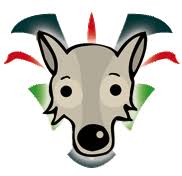 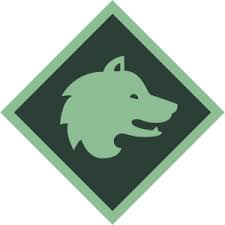 12 aug.	Fælles opstartsmøde med de andre enheder og måske får vi et mærke	OBS Mandag kl.18.30-20.0020 aug.	Vi skal lege og lære hinanden at kende 27 aug.	I aften skal vi snitter og hugger en masse brænde, så vi kan lave bål og snobrød. 2 klasse tager knivbevis/3 klasse tager øksebevis3 sep.	OBS vi er i Flemming hele september : Vi øver lidt Førstehjælpog smager på det ukendte. Vi starter på at tage mærket “på opdagelse”                       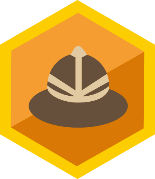 7-8 sep.	gruppeweekend på odden (for hele familien)10 sep.	Flemming. Vi fejre skovtroldens fødselsdag, gnomer, lygtemænd, elverpiger, gårdnisser og enhjørninger alle er inviteret ( og ulveunger selvfølgelig). 17 sep.	Flemming. Fuldmånemøde: Vi leger vaskeægte junglelege…..		vi skal også arbejde med Kompas og finde Nord-vi starter på mærket 	Junglen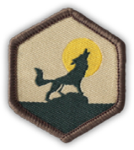 24 sep.	Flemming.-spejderhjælpsuge. Vi arbejder med at hjælpe folk i U landene, i år er det Ghana1 okt.           Terning by løb, vi bruger en terning til at finde vej i byen. Hvor mon vi ender? 8 okt.	Fuldmånemøde:  vi udfordrer os selv med lugte/føle/smage/ Kims lege15 okt.	Efterårsferie 22 okt. 	Vi arbejder med mærket på opdagelse25-26 okt.	Halloween Tur til  Flemming Hytten, mon det spøger i skoven 29 okt	Spionløb: som spion skal man være god til, ikke at bliv opdaget og løse koder og huske svære ting. 				5 nov	Knob og knuder		vi prøver at lave en besnøring. Og øve råbåndsknob						12 nov.	Fuldmånemøde: vi gør jungle mærket færdigt.19 nov.	Vi arbejder med kompasretninger og laver kompasdyr26 nov.	Øve sang til Lucia i kirken og lege junglelege3 dec.	Juleafslutning: Hygge og 7julelege 10 dec.	Lucia i Hvirring kirke.Juleferie7 jan.	Vi laver fuglemad/foderbræt og lære at kende nogle af fuglene i haven.	14 jan.	Fuldmånemøde: vi laver knobreb og snor vores eget reb.21 jan.	Indendørs olympiske lege28 jan.	spejder nørdUlvemøderne er hver tirsdag kl. 18.30-20.00 på Spejdergården i RaskMølle, hvis andet ikke er anført.Husk at melde afbud til en af lederne, hvis børnene er forhindret i at komme.Husk ulvene altid skal have tøj med/på så de både kan være ude og indeTorben: tlf. 20 11 73 62 Dan: tlf. 23 82 29 09Kim: tlf. 50 71 20 49Rasmus: tlf. 30 30 95 34Catja: tlf. 60 11 60 89